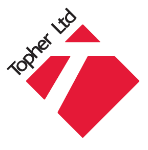 APPLICATION FORMTitle:	Mr __		Mrs __		Miss __		Ms __		 Other   __________________Forename(s):	Surname: Address:	Post Code:Home telephone number:														          Mobile telephone number:Email Address:    Years	:		Months   :Time at current address:Date of Birth:			National Insurance Number:	__ __ 	__ __	__ __ 	__ __	__Bank name:Bank Address:Sort code: __ __ - __ __ - __ __  Account no: __ __ __ __ __ __ __ __ Are you eligible to work in the UK?	Yes __		No __ 		Please provide documentation Have you ever worked for Topher Ltd before?	Yes __ 		No __Marital Status: Next of KinFull Name: Address:	Post Code:Home telephone number:         Mobile telephone number:EMPLOYMENT HISTORYPlease give details of work experience over the past five years. Include any part time or voluntary work and periods of unemployment. This helps us to build an accurate picture of you. Please continue on a blank piece of paper if required.EDUCATIONPlease outline your education in the space below:Please give details of any Professional Certificates gained:REFERENCESName:Position:Address:Phone number:Please supply two personal referees.Name:Position:Address:Phone number:REFERENCESName:Position:Address:Phone number:-----------------------------------------------------------------------------------------------------------------------------------------------Name:Position:Address:Phone number:----------------------------------------------------------------------------------------------------------------------------------------------Name:Position:Address:Phone number:-----------------------------------------------------------------------------------------------------------------------------------------------Name:Position:Address:Phone number:----------------------------------------------------------------------------------------------------------------------------------------------Name:Position:Address:Phone number:Please supply 5 years of employment history contact details. HEALTH AND DISABILITYDo you suffer from any disability that might require assistance to carry out your duties?Yes __		No __ 	If yes, please give brief details:If invited for an interview, are there any adjustments we could make to facilitate your attendance?Approximately how many sick days have you taken in the last 2 years?None __ 	1-4 __	 	5-10 __ 	11 or more __If 11 or more, please give details:Is your hearing in both ears normal?		Yes __		No __ Do you suffer from colour blindness?		Yes __		No __ Do you have a normal sense of smell?		Yes __		No __Do you have a speech impediment?		Yes __		No __Do you wear glasses?				Yes __		No __Do you have good vision in both eyes?		Yes __		No __Do you suffer from epileptic fits?			Yes __		No __Do you suffer from any back problems?	Yes __		No __Is there anything this else that would affect standing/walking for long periods of time?_________________________________________________________________CONVICTIONS AND CAUTIONSHave you been convicted of a criminal offence, which is not a spent offence, within the meaning of the Rehabilitation of Offenders Act 1974?   					Yes __		No __If yes, please give brief details:Do you have any County Court Judgements against you?      		 Yes __		No __If yes, please give brief details:Uniform size:In order to complete your application, we require the following documentation to be supplied – Originals to be provided at interview:												Supplied/NotesDriving License (EU Photographic) 			________________________Passport & Work Permit/Visa (if required)		________________________SIA License (if applicable)				________________________Birth Certificate						________________________Proof of Address i.e. utility bill/TV License etc.		________________________Two Character references				________________________Discharge Certificate (If applicable)			________________________5 Year Employment History				________________________P45/P46						________________________Bank Details						________________________If you cannot produce the required documentation at the interview then we will be unable to offer you any employment with Topher Ltd. Topher Ltd comply with the Data Protection Act 1998DECLARATIONIf any of the information given is false or if you have knowingly omitted any relevant fact, then your name will be withdrawn from the candidate list. If the discovery is made after employment has begun, then you will be liable for summary dismissal.I, the undersigned, declare that the information entered on this application form is true, and hereby apply for employment with Topher Ltd.DIVERSITY & EQUAL OPPORTUNITY POLICYTopher Ltd. is an equal opportunity employer. No application is treated less favourably on the grounds of sex, disability, marital status, creed, colour, race, ethnic origin, age or political opinion.Any information provided will be held in the strictest confidence.This form is on a separate page so it can be detached and analysed separately.To help us monitor our adherence to these principles please tick the circle that best describes your:EmployerStart DateEnd DatePosition held and description of dutiesReason for leaving attendedStart DateEnd DateQualifications gained or course studiedSecurity: (eg. SITO, C&G, SIA Include license number)Expiry date:First Aid Expiry date:Any other:Expiry date:WaistInside legCollar ShoeChestFleece Small / Medium / Large / X-Large / XX-Large / XXX-LargePolo top Small / Medium / Large / X-Large / XX-Large / XXX-LargeDate:SignaturePOST APPLIED FOR:POST APPLIED FOR:POST APPLIED FOR:POST APPLIED FOR:POST APPLIED FOR:POST APPLIED FOR:POST APPLIED FOR:POST APPLIED FOR:POST APPLIED FOR:POST APPLIED FOR:POST APPLIED FOR:POST APPLIED FOR:POST APPLIED FOR:POST APPLIED FOR:POST APPLIED FOR:POST APPLIED FOR:POST APPLIED FOR:POST APPLIED FOR:POST APPLIED FOR:POST APPLIED FOR:PERSONAL DETAILSPERSONAL DETAILSPERSONAL DETAILSPERSONAL DETAILSPERSONAL DETAILSPERSONAL DETAILSPERSONAL DETAILSPERSONAL DETAILSPERSONAL DETAILSPERSONAL DETAILSPERSONAL DETAILSPERSONAL DETAILSPERSONAL DETAILSPERSONAL DETAILSPERSONAL DETAILSPERSONAL DETAILSPERSONAL DETAILSPERSONAL DETAILSPERSONAL DETAILSPERSONAL DETAILSNAME:NAME:NAME:NAME:NAME:NAME:NAME:NAME:NAME:NAME:NAME:NAME:NAME:NAME:NAME:NAME:NAME:NAME:NAME:NAME:GENDERMALEMALEMALEMALEMALEMALEMALEMALEFEMALEFEMALEFEMALEFEMALEFEMALEMarital Status AGE16-1718-2425-3425-3435-4435-4435-4445-5445-5455-6465+65+Ethnicity(Please identify the code which corresponds to your ethnicity)Ethnicity(Please identify the code which corresponds to your ethnicity)Ethnicity(Please identify the code which corresponds to your ethnicity)Ethnicity(Please identify the code which corresponds to your ethnicity)Ethnicity(Please identify the code which corresponds to your ethnicity)Ethnicity(Please identify the code which corresponds to your ethnicity)Ethnicity(Please identify the code which corresponds to your ethnicity)Ethnicity(Please identify the code which corresponds to your ethnicity)Ethnicity(Please identify the code which corresponds to your ethnicity)Ethnicity(Please identify the code which corresponds to your ethnicity)Ethnicity(Please identify the code which corresponds to your ethnicity)Ethnicity(Please identify the code which corresponds to your ethnicity)Ethnicity(Please identify the code which corresponds to your ethnicity)Ethnicity(Please identify the code which corresponds to your ethnicity)Ethnicity(Please identify the code which corresponds to your ethnicity)Ethnicity(Please identify the code which corresponds to your ethnicity)Ethnicity(Please identify the code which corresponds to your ethnicity)Ethnicity(Please identify the code which corresponds to your ethnicity)Ethnicity(Please identify the code which corresponds to your ethnicity)Ethnicity(Please identify the code which corresponds to your ethnicity)Major Categories Description & CodeMajor Categories Description & CodeMajor Categories Description & CodeMajor Categories Description & CodeMajor Categories Description & CodeMajor Categories Description & CodeSub-Groups DescriptionSub-Groups DescriptionSub-Groups DescriptionSub-Groups DescriptionSub-Groups DescriptionSub-Groups DescriptionSub-Groups DescriptionSub-Groups DescriptionSub-Groups DescriptionSub-Groups DescriptionSub-Groups DescriptionPlease TickPlease TickPlease TickAsian or Asian BritishAsian or Asian BritishAsian or Asian BritishAsian or Asian BritishAsian or Asian BritishAsian or Asian BritishIndianIndianIndianIndianIndianIndianIndianIndianIndianIndianIndianAsian or Asian BritishAsian or Asian BritishAsian or Asian BritishAsian or Asian BritishAsian or Asian BritishAsian or Asian BritishPakistaniPakistaniPakistaniPakistaniPakistaniPakistaniPakistaniPakistaniPakistaniPakistaniPakistaniAsian or Asian BritishAsian or Asian BritishAsian or Asian BritishAsian or Asian BritishAsian or Asian BritishAsian or Asian BritishBangladeshiBangladeshiBangladeshiBangladeshiBangladeshiBangladeshiBangladeshiBangladeshiBangladeshiBangladeshiBangladeshiAsian or Asian BritishAsian or Asian BritishAsian or Asian BritishAsian or Asian BritishAsian or Asian BritishAsian or Asian BritishAny other Asian backgroundAny other Asian backgroundAny other Asian backgroundAny other Asian backgroundAny other Asian backgroundAny other Asian backgroundAny other Asian backgroundAny other Asian backgroundAny other Asian backgroundAny other Asian backgroundAny other Asian backgroundBlack or Black BritishBlack or Black BritishBlack or Black BritishBlack or Black BritishBlack or Black BritishBlack or Black BritishCaribbeanCaribbeanCaribbeanCaribbeanCaribbeanCaribbeanCaribbeanCaribbeanCaribbeanCaribbeanCaribbeanBlack or Black BritishBlack or Black BritishBlack or Black BritishBlack or Black BritishBlack or Black BritishBlack or Black BritishAfricanAfricanAfricanAfricanAfricanAfricanAfricanAfricanAfricanAfricanAfricanBlack or Black BritishBlack or Black BritishBlack or Black BritishBlack or Black BritishBlack or Black BritishBlack or Black BritishAny other Black backgroundAny other Black backgroundAny other Black backgroundAny other Black backgroundAny other Black backgroundAny other Black backgroundAny other Black backgroundAny other Black backgroundAny other Black backgroundAny other Black backgroundAny other Black backgroundChineseChineseChineseChineseChineseChineseChineseChineseChineseChineseChineseChineseChineseChineseChineseChineseChineseChineseChineseChineseChineseChineseChineseAny other ethnic groupAny other ethnic groupAny other ethnic groupAny other ethnic groupAny other ethnic groupAny other ethnic groupAny other ethnic groupAny other ethnic groupAny other ethnic groupAny other ethnic groupAny other ethnic groupMixedMixedMixedMixedMixedMixedWhite and Black CaribbeanWhite and Black CaribbeanWhite and Black CaribbeanWhite and Black CaribbeanWhite and Black CaribbeanWhite and Black CaribbeanWhite and Black CaribbeanWhite and Black CaribbeanWhite and Black CaribbeanWhite and Black CaribbeanWhite and Black CaribbeanMixedMixedMixedMixedMixedMixedWhite and Black AfricanWhite and Black AfricanWhite and Black AfricanWhite and Black AfricanWhite and Black AfricanWhite and Black AfricanWhite and Black AfricanWhite and Black AfricanWhite and Black AfricanWhite and Black AfricanWhite and Black AfricanMixedMixedMixedMixedMixedMixedWhite and AsianWhite and AsianWhite and AsianWhite and AsianWhite and AsianWhite and AsianWhite and AsianWhite and AsianWhite and AsianWhite and AsianWhite and AsianMixedMixedMixedMixedMixedMixedAny other Mixed backgroundAny other Mixed backgroundAny other Mixed backgroundAny other Mixed backgroundAny other Mixed backgroundAny other Mixed backgroundAny other Mixed backgroundAny other Mixed backgroundAny other Mixed backgroundAny other Mixed backgroundAny other Mixed backgroundWhiteWhiteWhiteWhiteWhiteWhiteBritishBritishBritishBritishBritishBritishBritishBritishBritishBritishBritishWhiteWhiteWhiteWhiteWhiteWhiteIrishIrishIrishIrishIrishIrishIrishIrishIrishIrishIrishWhiteWhiteWhiteWhiteWhiteWhiteAny other white backgroundAny other white backgroundAny other white backgroundAny other white backgroundAny other white backgroundAny other white backgroundAny other white backgroundAny other white backgroundAny other white backgroundAny other white backgroundAny other white backgroundNot StatedNot StatedNot StatedNot StatedNot StatedNot StatedDISABILITY/IMPAIRMENTDISABILITY/IMPAIRMENTDISABILITY/IMPAIRMENTDISABILITY/IMPAIRMENTDISABILITY/IMPAIRMENTDISABILITY/IMPAIRMENTDISABILITY/IMPAIRMENTDISABILITY/IMPAIRMENTDISABILITY/IMPAIRMENTPlease indicate below* if you consider yourself to have a disability within the meaning of the Equality Act 2010.NOTE: The Act defines disability as a ‘physical or mental impairment, which has a substantial and long-term adverse effect on that person's ability to carry out normal day-to-day activities’.Should you elect the option ‘Prefer not to say’, this will not be interpreted as being indicative of a disability.This information is for monitoring purposes only.  Please indicate below* if you consider yourself to have a disability within the meaning of the Equality Act 2010.NOTE: The Act defines disability as a ‘physical or mental impairment, which has a substantial and long-term adverse effect on that person's ability to carry out normal day-to-day activities’.Should you elect the option ‘Prefer not to say’, this will not be interpreted as being indicative of a disability.This information is for monitoring purposes only.  Please indicate below* if you consider yourself to have a disability within the meaning of the Equality Act 2010.NOTE: The Act defines disability as a ‘physical or mental impairment, which has a substantial and long-term adverse effect on that person's ability to carry out normal day-to-day activities’.Should you elect the option ‘Prefer not to say’, this will not be interpreted as being indicative of a disability.This information is for monitoring purposes only.  Please indicate below* if you consider yourself to have a disability within the meaning of the Equality Act 2010.NOTE: The Act defines disability as a ‘physical or mental impairment, which has a substantial and long-term adverse effect on that person's ability to carry out normal day-to-day activities’.Should you elect the option ‘Prefer not to say’, this will not be interpreted as being indicative of a disability.This information is for monitoring purposes only.  Please indicate below* if you consider yourself to have a disability within the meaning of the Equality Act 2010.NOTE: The Act defines disability as a ‘physical or mental impairment, which has a substantial and long-term adverse effect on that person's ability to carry out normal day-to-day activities’.Should you elect the option ‘Prefer not to say’, this will not be interpreted as being indicative of a disability.This information is for monitoring purposes only.  Please indicate below* if you consider yourself to have a disability within the meaning of the Equality Act 2010.NOTE: The Act defines disability as a ‘physical or mental impairment, which has a substantial and long-term adverse effect on that person's ability to carry out normal day-to-day activities’.Should you elect the option ‘Prefer not to say’, this will not be interpreted as being indicative of a disability.This information is for monitoring purposes only.  Please indicate below* if you consider yourself to have a disability within the meaning of the Equality Act 2010.NOTE: The Act defines disability as a ‘physical or mental impairment, which has a substantial and long-term adverse effect on that person's ability to carry out normal day-to-day activities’.Should you elect the option ‘Prefer not to say’, this will not be interpreted as being indicative of a disability.This information is for monitoring purposes only.  Please indicate below* if you consider yourself to have a disability within the meaning of the Equality Act 2010.NOTE: The Act defines disability as a ‘physical or mental impairment, which has a substantial and long-term adverse effect on that person's ability to carry out normal day-to-day activities’.Should you elect the option ‘Prefer not to say’, this will not be interpreted as being indicative of a disability.This information is for monitoring purposes only.  Please indicate below* if you consider yourself to have a disability within the meaning of the Equality Act 2010.NOTE: The Act defines disability as a ‘physical or mental impairment, which has a substantial and long-term adverse effect on that person's ability to carry out normal day-to-day activities’.Should you elect the option ‘Prefer not to say’, this will not be interpreted as being indicative of a disability.This information is for monitoring purposes only.  *No*Yes*Yes*YesPrefer not to sayPrefer not to sayAdvertising monitoringAdvertising monitoringAdvertising monitoringAdvertising monitoringAdvertising monitoringAdvertising monitoringAdvertising monitoringAdvertising monitoringAdvertising monitoringIn order to monitor our advertising effectiveness we need to know where you found out about this vacancy.Tick Box:In order to monitor our advertising effectiveness we need to know where you found out about this vacancy.Tick Box:In order to monitor our advertising effectiveness we need to know where you found out about this vacancy.Tick Box:In order to monitor our advertising effectiveness we need to know where you found out about this vacancy.Tick Box:In order to monitor our advertising effectiveness we need to know where you found out about this vacancy.Tick Box:In order to monitor our advertising effectiveness we need to know where you found out about this vacancy.Tick Box:In order to monitor our advertising effectiveness we need to know where you found out about this vacancy.Tick Box:In order to monitor our advertising effectiveness we need to know where you found out about this vacancy.Tick Box:In order to monitor our advertising effectiveness we need to know where you found out about this vacancy.Tick Box:Newspaper(please state)Newspaper(please state)Newspaper(please state)Journal (please state)Journal (please state)Journal (please state)Job CentreJob CentreJob CentreVacancy BulletinVacancy BulletinVacancy BulletinGeneral EnquiryGeneral EnquiryGeneral EnquiryWord of MouthWord of MouthWord of MouthInternet (please state which website)Internet (please state which website)Internet (please state which website)Other (please state where)Other (please state where)Other (please state where)Internal Applicant/ Jobs BoardInternal Applicant/ Jobs BoardInternal Applicant/ Jobs BoardBy ticking this box I confirm that I have read the terms and conditions.By ticking this box I confirm that I have fully understood the content of this formDate:Signature